OSA - Ochranný svaz autorský pro práva k dílům hudebním, z.s.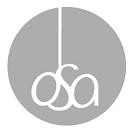 Čs. armády 786/20, 160 56 Praha 6zastoupený: Zuzana Zimmerhaklová-Kožnarová, vedoucí zákaznického centra Praha Adresa pro doručování: Zákaznické centrum, Čs. armády 786/20, 160 56 Praha 6email: vp@osa.cz IČ: 63839997 DIČ: CZ63839997zapsán ve spolkovém rejstříku vedeném Městským soudem v Praze, oddíl L, vložka 7277 (dále jen OSA)aprovozovatel:se sídlem/bytem:Dům kultury města Ostravy, a.s.28. října 2556/124702 00	Ostravadoručovací adresa: email:28. října 2556/124, 702 00 Ostrava info@dkv.czIČ/datum narození: 47151595 DIČ:	CZ47151595bankovní spojení: č. ú. : zastoupený:KB Ostrava71932761/0100zapsaný v rejstříku u KS Ostrava, sp. zn B. 515 (dále jen provozovatel)u z a v í r a j í na základě § 2371 zákona č. 89/2012 Sb., občanský zákoník v platném znění a § 98 a násl. zákona č. 121/2000 Sb. o právu autorském, o právech souvisejících s právem autorským a o změně některých zákonů (autorský zákon) v platném zněníl i c e n č n í  s m l o u v u  o  v e ř e j n é m  p r o v o z o v á n í	VP_2022_1096441.11.2Článek I. Smluvní stranyTato smlouva upravuje vzájemné vztahy vyplývající z autorského zákona mezi OSA jako kolektivním správcem a provozovatelem při veřejném nedivadelním provozování hudebních děl s textem nebo bez textu, popřípadě též děl z oboru výtvarného.OSA prohlašuje, že je na základě smluv uzavřených s hudebními skladateli, textaři, s dědici autorských majetkových práv a hudebními nakladateli, na základě rozhodnutí Ministerstva kultury č.j. 4449/2001 ze dne 28.2.2001 a o udělení oprávnění ke výkonu kolektivní správy majetkových autorských práv, na základě recipročních smluv s obdobnými kolektivními správci v zahraničí a v souladu s autorským zákonem, oprávněn poskytnout licenci k veřejnému užití hudebních děl s textem nebo bez textu českých a zahraničních skladatelů, autorů zhudebněných textů a dalších nositelů práv, jejichž autorská majetková práva spravuje (dále jen "repertoár OSA") , a vybírat za takové užití autorské odměny. OSA je též oprávněn na základě smlouvy o pověření zastupováním při výkonu kolektivní správy práva na provozování děl (v rámci užití podle § 19 a § 20 autorského zákona) při doprovodných vizuálních užitích uzavřené s kolektivním správcem Ochranná organizace autorská - Sdružení autorů děl výtvarného umění, architektury a obrazové složky audiovizuálních děl z.s. (dále jen "OOA-S") poskytnout licenci k užití děl z oboru výtvarného (jako jsou díla fotografická, malířská, sochařská, grafická, designérská, videoart a animace, včetně výtvarných děl audiovizuálně užitých, jako jsou díla kameramanů, scénografů, kostýmních výtvarníků, střihačů) (dále jen" repertoár OOA-S"), pokud jsou tato díla sdělována v rámci provozování hudebních děl z repertoáru OSA podle této smlouvy, a vybírat za takové užití autorské odměny (dále jen "odměny pro OOA-S").1.3 Provozovatel prohlašuje, že je ve smyslu § 95 odst. 4 autorského zákona uživatelem hudebních a jiných děl a nese ekonomické důsledky (zisk nebo ztrátu) svých rozhodnutí o čase, místě, druhu, účinkujících a programu produkce. Provozovatel není povinen poskytnutou licenci dle této smlouvy využít.Článek II. Předmět smlouvyOSA touto smlouvou poskytuje provozovateli licenci k veřejnému provozování hudebních děl z repertoáru OSA formou živého nedivadelního provedení podle §19 autorského zákona a ke zpřístupňování děl z repertoáru OOA-S v nehmotné podobě dle § 18 odst. 1 autorského zákona v rámci doprovodného vizuálního užití při hudebních produkcích uvedených v příloze č. 1, která je součástí této smlouvy.Licence poskytnutá podle čl.. 2.1 této smlouvy nezahrnuje souhlas k provozování děl hudebně dramatických. Licence dle této smlouvy nezahrnuje souhlas k užití hudebních děl z repertoáru OSA při divadelním provozování (v případě divadelně režijně provedeného díla, jež bývá obvykle vyjádřeno literárně scénářem nebo jiným dramatickým textem a vyznačuje se tím, že obsahuje postavy a děj, popř. též dialogy).3.13.2Článek III. Autorská odměnaProvozovatel se zavazuje za poskytnutí licence k užití děl podle čl.2.1 této smlouvy zaplatit OSA autorskou odměnu. Její výše se stanoví v souladu s platným sazebníkem odměn podle skutečností uvedených v čl.2.1 a příloze č. 1 smlouvy bez ohledu na dobu trvání hudební produkce a počet provozovaných děl.Autorská odměna se sjednává ve výši 49 732,90 Kč, plus DPH dle sazby platné v den uskutečnění zdanitelného plnění a vystavení daňového dokladu.Základ49 732,90 KčČástka DPH10 443,91 KčSazba DPH21 %Částka s DPH60 176,81 KčVar. Symbol12077622063.33.43.5Provozovatel se zavazuje tuto autorskou odměnu zaplatit na základě faktury/daňového dokladu, kterou OSA vystaví do 15ti dnů od uzavření této smlouvy. Faktura/daňový doklad bude zaslána v elektronické podobě na elektronickou adresu provozovatele uvedenou v záhlaví této smlouvy. Pokud bude faktura/daňový doklad zaslána v papírové podobě, bude užita adresa uvedená v záhlaví této smlouvy. Faktura/daňový doklad bude mít splatnost 15 dnů ode dne vystavení a bude mít všechny náležitosti, které vyžaduje platný zákon o DPH pro daňové doklady včetně data splatnosti.Autorskou odměnu uhradí provozovatel na účet OSA vedený u Komerční banky Praha 6 č. ú.: 190000235061/0100 (v případě elektronického bankovnictví : 19-235061/0100), na výše uvedený var. symbol, specifický symbol: 28863. V případě nedodržení termínu splatnosti je OSA oprávněn účtovat úrok z prodlení podle obecných právních předpisů. Tím není dotčen nárok na náhradu škody.Tato smlouva neobsahuje náležitosti daňového dokladu. Den uskutečnění zdanitelného plnění je den účinnosti této smlouvy dle odstavce 5.4. níže.Článek IV. Práva a povinnosti smluvních stranProvozovatel se zavazuje, že zajistí a zašle OSA bez zbytečného prodlení po konání každé produkce program produkce s uvedením jmen autorů a názvů děl, která byla provozována (§98c odst. 4 autorského zákona) - dále jen "playlist" a autory děl OOA-S. V případě, že provozovatel nedodá playlist, a to ani v dodatečné lhůtě 30 dnů od zaslání písemné výzvy OSA, zavazuje se zaplatit smluvní pokutu ve výši odpovídající autorské odměně sjednané v čl. 3.2. této smlouvy. Smluvní pokuta je splatná do 15 dnů od vystavení výzvy k její úhradě.4.24.34.4Pokud dojde ke změnám  rozhodných skutečností, za nichž byla smlouva uzavřena (např. období či datum produkce, výše vstupného, počet produkcí, místo pořádání a jeho kapacita), je provozovatel povinen tyto změny bez zbytečného odkladu písemně oznámit OSA za účelem jednání o změně smlouvy., Tato smlouva může být měněna pouze písemnými, vzestupně číslovanými dodatky, podepsanými oběma smluvními stranami na téže listině. V případě, že provozovatel poté, co změnu rozhodných skutečností pro výpočet autorské odměny OSA oznámí, ale změně odpovídající dodatek k této licenční smlouvě nepodepíše, je OSA oprávněn vyžadovat vůči provozovateli podle § 40 odst. 4 autorského zákona vydání bezdůvodného obohacení ve výši dvojnásobku rozdílu mezi odměnou uvedenou v čl. 3.2. této smlouvy a odměnou odpovídající změněným skutečnostem. Smluvní strany se dohodly, že v případě uzavření dodatku k této smlouvě budou autorské odměny vypočteny podle sazebníku OSA platného v době užití děl.Provozovatel je povinen respektovat osobnostní práva autorů hudebních děl a zhudebněných textů a děl OOA-S a užívat díla jen způsobem nesnižujícím jejich hodnotu. Není oprávněn do autorských děl zejména zasahovat, doplňovat nebo upravovat je, ani zařadit dílo z repertoáru OSA nebo OOA-S do jiného díla či útvaru bez souhlasu autorů. Autorizace je potřebná i v případech, kdy si provozovatel objedná vytvoření díla, které bude zpracováním, úpravou či překladem chráněného díla. Provozovatel je jediným subjektem, který nese odpovědnost za splnění těchto povinností a za vypořádání všech případných osobnostních práv autora díla.OSA je oprávněn od smlouvy odstoupit s účinky ex tunc v případě hrubého porušení smlouvy ze strany provozovatele, zejména dojde-li bez licence k jinému užití děl než je uvedeno v čl. II odst. 2.1. této smlouvy nebo budou díla z repertoáru OSA užita při divadelním provozování, či budou-li při produkci v rozporu s touto smlouvou užita díla hudebně dramatická.Odstoupení od této smlouvy je třeba učinit písemně v souladu s ustanovením v čl. V. odst. 5.1.5.15.25.35.4Článek V. Závěrečná ustanoveníPísemná forma je zachována, bylo-li jednání učiněno elektronickou poštou a opatřeno elektronickým podpisem nebo je zasíláno z elektronické adresy uvedené v záhlaví smlouvy.Provozovatel tímto bere na vědomí, že pokud nesplní své povinnosti dle této smlouvy, je OSA oprávněn odepřít mu poskytnutí licence v případě budoucího užití děl.Smluvní strany prohlašují, že jsou oprávněny k podpisu této smlouvy, že při jejím uzavření jednaly svobodně a vážně a smlouva tak vyjadřuje jejich pravou a svobodnou vůli.Smlouva nabývá platnosti a účinnosti dnem doručení této smlouvy podepsané provozovatelem na adresu OSA. Licenci dle této smlouvy poskytuje OSA provozovateli na dobu určitou uvedenou v příloze č. 1 této smlouvy. Tato smlouva ode dne nabytí své platnosti a účinnosti nahrazuje veškerá předchozí ujednání mezi oběma smluvními stranami, ať již písemná či ústní, jež se týkají předmětu této smlouvy. V případě, kdy OSA do 60 dnů od podpisu této smlouvy neobdrží podepsané vyhotovení smlouvy ze strany provozovatele, není návrhem této smlouvy vázán.Pro případ, že je provozovatel osobou uvedenou v § 2 zákona č. 340/2015, o registru smluv, zajistí zveřejnění této smlouvy v registru smluv, pokud to zákon vyžaduje. Skutečnosti uvedené v této smlouvě smluvní strany nepovažují za obchodní tajemství.Tato smlouva se řídí českým právem, zejména autorským zákonem a občanským zákoníkem.Pro veškeré spory vzniklé v souvislosti s touto smlouvou a jejím prováděním jsou příslušné výlučně soudy v České republice.Smluvní strany prohlašují, že osobní údaje poskytnuté na základě této smlouvy se budou zpracovávat výhradně pro účely plnění povinností z této smlouvy a plnění povinností vyplývající z platných právních předpisů, a to po dobu nezbytnou pro plnění těchto povinností. Smluvní strany se tyto osobní údaje zavazují chránit proti možnému zneužití, či neoprávněnému přístupu k nim. Podrobné informace v souvislosti se zpracováním osobních údajů jsou uvedeny na stránkách www.osa.cz.V Praze dne:27. 06. 2022V ..................................... dne ..........................OSA: Zuzana Zimmerhaklová-Kožnarová vedoucí zákaznického centra Praha(Č. smlouvy: VP_2022_109644)Provozovatel ......................................................jméno, příjmení, funkce..................................................podpis provozovatele